OhjaajainfoHISTORIC RACE 1.-2.7.2017  1. Ilmoittautuminen kilpailupaikalla: Kilpailutoimisto sijaitsee pysäköintivarikolla toimistorakennus. Toimisto on avoinna perjantaina klo 18.00 – 20.00,  ja lauantaina klo 08.00 alkaen.2. Ohjaajakokoukset: Ohjaajakokous pidetään La  klo 9,00 ja  Su klo 9,00 3. Pysäköintivarikko: Nopeusrajoitus on 20 km/h, huomioi  sääntöjen  mukainen suojaus varikolla olevien autojen alla. Kilpailijoiden on pidettävä pysäköinti-varikolla olevien autojen alla imukykyinen maaperää suojaava alusta. Tämä koskee myös kuljetus- huolto ym. ajoneuvoja. Tiimeillä oltava näkyvillä varikkoteltan etuosassa sammuttimia 1 kpl / kilpa-auto. Kaikenlaisilla 2-6-pyöräisillä mopoa, mönkijää tms. muistuttavilla moottori käyttöisillä  laitteilla ajettaessa on käytettävä kypärää ja noudatettava nopeusrajoitusta.4. Ratavarikko: Mustaoranssin, Stop & Go ja mustan lipun puhuttelu tapahtuu ratavarikon PL kohdalla ns puhutteluviivaRatavarikolla saavat olla ainoastaan radalla olevan luokan kilpailijoiden avustajat. Ratavarikolla nopeusrajoitus on 50 km/h. Lasten oleskelu ratavarikolla on ehdottomasti kielletty.     Vasemmanpuoleinen kaista on pidettävä vapaana. 5. Ilmoitustaulu: Luettelo päätoimihenkilöistä sekä tuomariston kokoonpanosta on nähtävänä virallisella ilmoitustaululla, joka sijaitsee kilpailutoimiston ulkoseinällä. 6. Lääkäri: Lääkäri on tavattavissa ambulanssissa ratavarikolla varikkopilttuun päässä.. 7. Parc Ferme: Kaikkien kilpailijoiden on ajettava autonsa varikolla olevaan Parc Fermehen välittömästi jokaisen aika-ajon ja kilpailun jälkeen. Parc Ferme alueelle saa mennä vain toimihenkilöiden luvalla/pyynnöstä.  8. Tankkauspaikka: Tankkaus on sallittu pysäköintivarikolla omalla paikalla.                   .9. Harjoitus ja aika-ajo: Aika otetaan kaikille aika-ajokierroksille.  10. Päälippupiste / maali: Päälippupiste sijaitsee lähtösuoralla, kulkusuunnassa radan oikealla puolella. 11. Lähtöön järjestäytyminen ja lähtö: Lähtöön järjestäytyminen tapahtuu pääsuoralla lähtöruudukkoon Ratavarikon portti sulkeutumisen jälkeen saapuvat kilpailijat joutuvat lähtemään ratavarikolta muiden lähdettyä. Lähtöruutuun jääneet autot työnnetään ratavarikolle, josta ne saavat lähteä muiden jälkeen. Lämmittelykierroksia ajetaan kaikissa luokissa yksi (1) kierros Mikäli kilpailija pääsee lähtemään lämmittelykierrokselle vasta muiden lähdettyä, on hänen pidettävä asemansa ja lähtöpaikka kilpailuun on muiden kilpailijoiden jälkeinen seuraava vapaa ruutu.  Mikäli kilpailija on hetkellisesti menettänyt paikkansa, sallitaan hänen ohittaa saadakseen paikkansa takaisin.  Paikalta lähtö tapahtuu SK 2017 mukaisesti valoilla. Mikäli lähtö joudutaan keskeyttämään, ilmoitetaan se keltaisella lipulla, sekä lähtövalo jää palamaan. Tämän jälkeen ajetaan yksi lämmittelykierros, joka vähentää kilpailukierroksia yhdellä. Lähtölupa lämmittelykierrokselle annetaan näyttämällä lähtötaulussa warm up 1laps.11. Ajo kilpailussa: Kilpailussa noudatetaan sääntökirjan määräyksiä virheellistä ajoa koskien. Keskeytyksen jälkeen kuljettajan tulee poistua autosta turvalliseen paikkaan.  12. Safety Car: Turva-auto lähtee ratavarikolta. Turva-auton poistuminen tapahtuu SK2017  mukaisesti. Kilpailu jatkuu kunkin kilpailijan kohdalla ajanottolinjan ylittämisen jälkeen.13. Punainen lippu, punaisen lipun linja: Jos kilpailulähtö keskeytetään punaisella lipulla, Kilpailu loppuu ja ajetaan varovasti ratavarikolle. Tästä kilpailijat ohjataan tilanteesta riippuen lähtöruutuihin tai varikolle. Punaisen lipun näytön jälkeen auto on Parc Fermessä oli se missä tahansa. 14. Wet Race: Kilpailun johto ei julista Wet Racea, kilpailija voi ajaa sadekelin renkailla harkintansa mukaa. 
 
15. Palkinnot: Palkintojenjako tapahtuu välittömästi kunkin kilpailun jälkeen varikolla.  16. Lisämääräykset:  Kilpailukohtaiset lisämääräykset julkaistaan ilmoitustaululla. 17. Kilpailijan kuuleminen: Mikäli tulee tarvetta kuulla kilpailijaa, ilmoitetaan siitä hänelle. Mikäli kilpailija on poistunut kilpailupaikalta, voidaan päätös tehdä kilpailijaa kuulematta.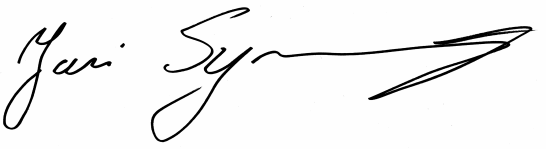 